Alpha Kappa Alpha Sorority Incorporated 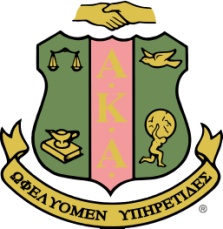 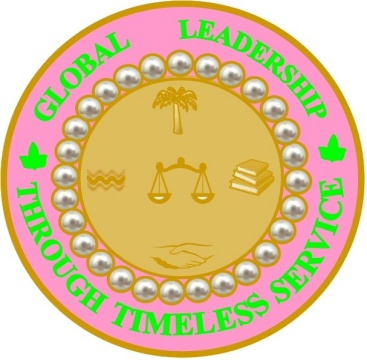 Epsilon Pi Omega ChapterDeborah S. Padmore    President                                              Sharon M. Nichols   Vice President		 				Kim Adams, AKA Connections ChairpersonThe Great Community Resource FairMonday, January 18, 2016     1:00pm-4:00pmOratorical ApplicationName _____________________________________________Age_____________________School __________________________________________Grade  _________________Parent / Guardian’s Name _________________________________________Parent/ Guardian’s Phone Number _______-__________________________Parent/ Guardian’s Email Address ______________________________-____Additional Information ____________________________________________Please complete and email to Kim2020@verizon.net